ОТЧЕТ О ВЫПОЛНЕНИИ                                                 ┌──────────────┐                    МУНИЦИПАЛЬНОГО ЗАДАНИЯ №        5           │                                                 └──────────────┘             за _______   за  2018 год___________________                        от "_09_" января 2019_ г.                                                                 ┌────────┐                                                                 │Коды    │                                                                 ├────────┤Наименование муниципального    учреждения района        Форма по │ 0506001│(обособленного подразделения) __БУК «ТЦКР»____________      ОКУД │       ______________________________________________________           ├────────┤______________________________________________________      Дата │        │Виды    деятельности   муниципального   учреждения               ├────────┤района  (обособленного подразделения) _____________           по │        │                                                        сводному │        │_культура, кинематография, архивное дело_________       реестру  │        │                                                                 ├────────┤______________________________________________________  По ОКВЭД   90.01                                                                 ├────────┤Вид            муниципального   учреждения              По ОКВЭД │        │района  ____КДУ_____________________________________             ├────────┤                  (указывается вид муниципального       По ОКВЭД │        │                  учреждения района  из                          │        │                  базового (отраслевого) перечня                 ├────────┤                                                                 │        │Периодичность _____1 раз в квартал   ________________            └────────┘                   (указывается в соответствии с                   периодичностью представления отчета                   о выполнении муниципального задания,                   установленной в муниципальном задании)Часть 1. Сведения об оказываемых муниципальных услугах <1>                               Раздел _____                                                                 ┌────────┐1. Наименование муниципальной услуги _________        Уникальный │        │________________________________________________        номер по │        │                                                        базовому │        │2. Категории потребителей муниципальной услуги     (отраслевому) │        │________________________________________________         перечню └────────3.  Сведения  о фактическом достижении показателей, характеризующих объем и(или) качество муниципальной услуги:3.1.   Сведения   о  фактическом  достижении  показателей,  характеризующихкачество муниципальной услуги:3.2.  Сведения  о фактическом достижении показателей, характеризующих объем муниципальной услуги:Часть 2. Сведения о выполняемых работах <2>                               Раздел __1___                                                                 ┌────────┐1. Наименование работы                                Уникальный │07025100      									      │00000000								Организация деятельности клубных формирований           номер по  0004101 │и формирований самодеятельного народного творчества     базовому          │2. Категории потребителей работы _______________   (отраслевому) │        │В интересах общества        					    перечню └────────┘3.  Сведения  о фактическом достижении показателей, характеризующих объем и(или) качество работы:3.1.   Сведения   о  фактическом  достижении  показателей,  характеризующихкачество работы:                                                                                                                                   3.2.  Сведения  о фактическом достижении показателей, характеризующих объем работы:Часть 2. Сведения о выполняемых работах <2>Раздел __1___                                                                 ┌────────┐1. Наименование работы                                Уникальный │07044910Организация и проведение культурно-массовых             номер по 10000000 │мероприятий                                             базовом  │00051012. Категории потребителей работы _______________   (отраслевому) │        │ В интересах общества                			    перечню └────────┘3.  Сведения  о фактическом достижении показателей, характеризующих объем и(или) качество работы:3.1.   Сведения   о  фактическом  достижении  показателей,  характеризующихкачество работы: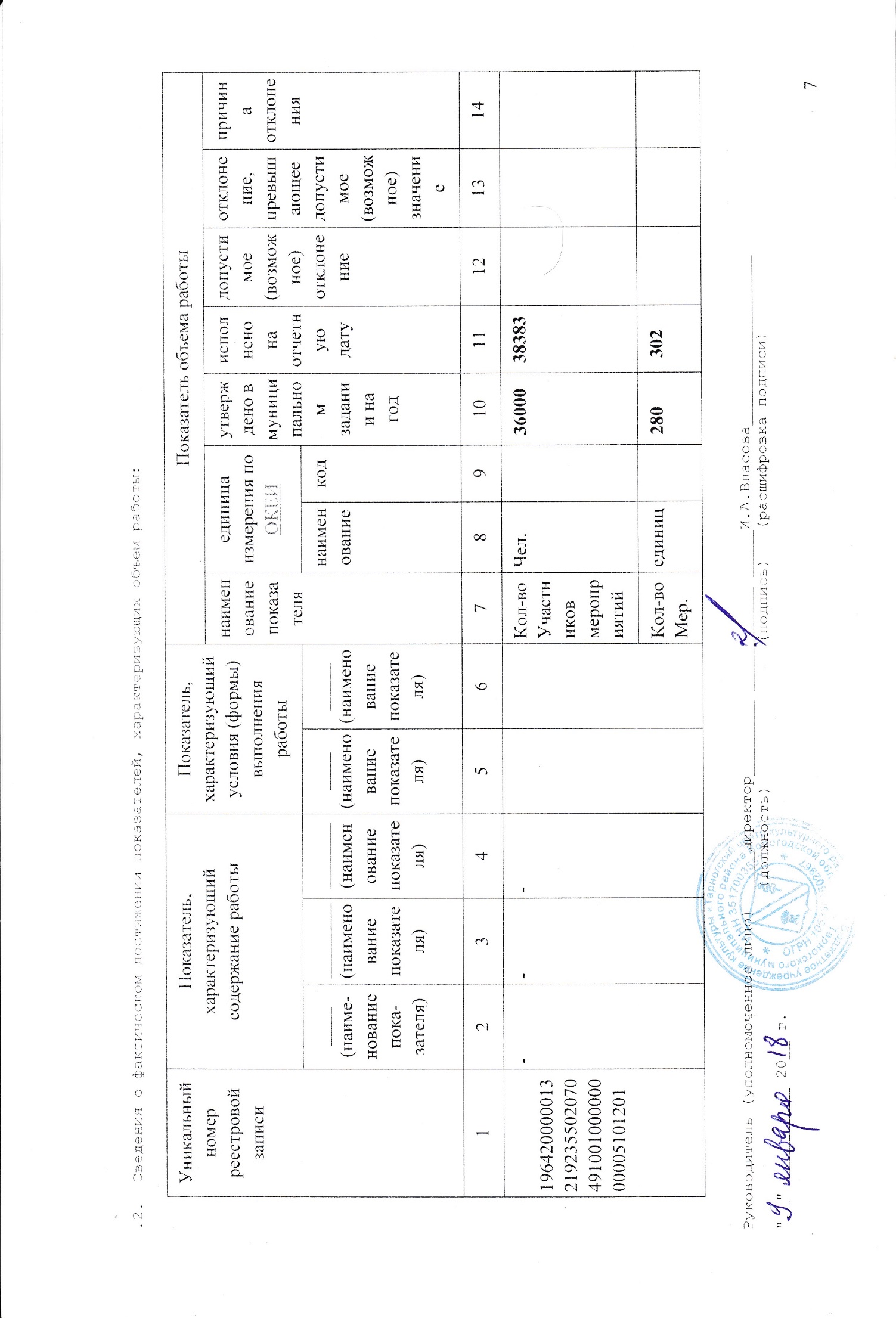 Уникальный номер реестровой записиПоказатель, характеризующий содержание муниципальной услугиПоказатель, характеризующий содержание муниципальной услугиПоказатель, характеризующий содержание муниципальной услугиПоказатель, характеризующий условия (формы) оказания муниципаль-ной услугиПоказатель, характеризующий условия (формы) оказания муниципаль-ной услугиПоказатель качества муниципальной услугиПоказатель качества муниципальной услугиПоказатель качества муниципальной услугиПоказатель качества муниципальной услугиПоказатель качества муниципальной услугиПоказатель качества муниципальной услугиПоказатель качества муниципальной услугиПоказатель качества муниципальной услугиУникальный номер реестровой записиПоказатель, характеризующий содержание муниципальной услугиПоказатель, характеризующий содержание муниципальной услугиПоказатель, характеризующий содержание муниципальной услугиПоказатель, характеризующий условия (формы) оказания муниципаль-ной услугиПоказатель, характеризующий условия (формы) оказания муниципаль-ной услугина-име-нова-ние пока-зате-ляединица измерения по ОКЕИединица измерения по ОКЕИутвер-ждено в муници-пальном задании на годиспол-нено на отчет-ную датудопус-тимое (воз-мож-ное) откло-нениеоткло-нение, превы-шаю-щее допус-тимое (воз-мож-ное) значе-ниепри-чина отклоненияУникальный номер реестровой записи____(на-име-нова-ние пока-зате-ля)____(на-име-нова-ние пока-зате-ля)____на-име-нова-ние пока-зате-ля)____(на-име-нова-ние пока-зате-ля)______(на-име-нова-ние пока-зате-ля)на-име-нова-ние пока-зате-ляна-име-нова-ниекодутвер-ждено в муници-пальном задании на годиспол-нено на отчет-ную датудопус-тимое (воз-мож-ное) откло-нениеоткло-нение, превы-шаю-щее допус-тимое (воз-мож-ное) значе-ниепри-чина отклонения1234567891011121314Уни-каль-ный но-мер реестро-вой запи-сиПоказатель, характеризующий содержание муниципальной услуги Показатель, характеризующий содержание муниципальной услуги Показатель, характеризующий содержание муниципальной услуги Показатель, характеризующий условия (формы)оказания муници-пальной услугиПоказатель, характеризующий условия (формы)оказания муници-пальной услугиПоказатель объема муниципальной услугиПоказатель объема муниципальной услугиПоказатель объема муниципальной услугиПоказатель объема муниципальной услугиПоказатель объема муниципальной услугиПоказатель объема муниципальной услугиПоказатель объема муниципальной услугиПоказатель объема муниципальной услугиСредний размер платы (цена, тариф)Уни-каль-ный но-мер реестро-вой запи-сиПоказатель, характеризующий содержание муниципальной услуги Показатель, характеризующий содержание муниципальной услуги Показатель, характеризующий содержание муниципальной услуги Показатель, характеризующий условия (формы)оказания муници-пальной услугиПоказатель, характеризующий условия (формы)оказания муници-пальной услугина-имено-вание пока-зателяединица измерения по ОКЕИединица измерения по ОКЕИутвер-ждено вмуни-ципаль-ном задании на годиспол-нено на отчет-ную датудопус-тимое (воз-мож-ное) отклонениеоткло-нение, пре-выша-ющее допус-тимое (воз-мож-ное) значе-ниепри-чина откло-ненияСредний размер платы (цена, тариф)Уни-каль-ный но-мер реестро-вой запи-си______(наиме-нование показа-теля)______(наиме-нование показа-теля)____(наиме-нование показа-теля______(наиме-нование показа-теля)______(наиме-нование показа-теля)на-имено-вание пока-зателяна-име-нова-ниекодутвер-ждено вмуни-ципаль-ном задании на годиспол-нено на отчет-ную датудопус-тимое (воз-мож-ное) отклонениеоткло-нение, пре-выша-ющее допус-тимое (воз-мож-ное) значе-ниепри-чина откло-ненияСредний размер платы (цена, тариф)123456789101112131415Уникальныйномер реестровой записиПоказатель, характеризующий содержание работыПоказатель, характеризующий содержание работыПоказатель, характеризующий содержание работыПоказатель, характеризу-ющий условия (формы) выполнения работыПоказатель, характеризу-ющий условия (формы) выполнения работыПоказатель качества работыПоказатель качества работыПоказатель качества работыПоказатель качества работыПоказатель качества работыПоказатель качества работыПоказатель качества работыПоказатель качества работыУникальныйномер реестровой записиПоказатель, характеризующий содержание работыПоказатель, характеризующий содержание работыПоказатель, характеризующий содержание работыПоказатель, характеризу-ющий условия (формы) выполнения работыПоказатель, характеризу-ющий условия (формы) выполнения работынаиме-нова-ние пока-зателяединица измерения по ОКЕИединица измерения по ОКЕИутвер-ждено в муни-ципаль-ном задании на годиспол-нено наотчет-ную датудопус-тимое (воз-мож-ное) откло-нениеоткло-нение, превы-шаю-щее допу-стимое (воз-мож-ное) значе-ниепричина откло-ненияУникальныйномер реестровой записи____(на-име-нова-ние пока-зате-ля)____(на-име-нова-ние пока-зате-ля)____(на-име-нова-ние пока-зате-ля)____(на-име-нова-ние пока-зате-ля)____(на-име-нова-ние пока-зате-ля)наиме-нова-ние пока-зателяна-име-нова-ниекодутвер-ждено в муни-ципаль-ном задании на годиспол-нено наотчет-ную датудопус-тимое (воз-мож-ное) откло-нениеоткло-нение, превы-шаю-щее допу-стимое (воз-мож-ное) значе-ниепричина откло-нения1234567891011121314--------------Уникальныйномер реестровой записиПоказатель, характеризующий содержание работыПоказатель, характеризующий содержание работыПоказатель, характеризующий содержание работыПоказатель, характеризующий условия (формы) выполнения работыПоказатель, характеризующий условия (формы) выполнения работыПоказатель объема работыПоказатель объема работыПоказатель объема работыПоказатель объема работыПоказатель объема работыПоказатель объема работыПоказатель объема работыПоказатель объема работыУникальныйномер реестровой записиПоказатель, характеризующий содержание работыПоказатель, характеризующий содержание работыПоказатель, характеризующий содержание работыПоказатель, характеризующий условия (формы) выполнения работыПоказатель, характеризующий условия (формы) выполнения работынаименование показателяединица измерения по ОКЕИединица измерения по ОКЕИутверждено в муниципальном задании на годисполнено наотчетную датудопустимое (возможное) отклонениеотклонение, превышающее допустимое (возможное) значениепричина отклоненияУникальныйномер реестровой записи____(наиме-нование пока-зателя)________(наименование показателя)_______(наименование показателя)____(наименование показателя)_____(наименование показателя)наименование показателянаименованиекодутверждено в муниципальном задании на годисполнено наотчетную датудопустимое (возможное) отклонениеотклонение, превышающее допустимое (возможное) значениепричина отклонения1234567891011121314  000000000000193192350702510000000000004101101--- Кол-воКлубных формирований единиц- 30 30Уникальныйномер реестровой записиПоказатель, характеризующий содержание работыПоказатель, характеризующий содержание работыПоказатель, характеризующий содержание работыПоказатель, характеризу-ющий условия (формы) выполнения работыПоказатель, характеризу-ющий условия (формы) выполнения работыПоказатель качества работыПоказатель качества работыПоказатель качества работыПоказатель качества работыПоказатель качества работыПоказатель качества работыПоказатель качества работыПоказатель качества работыУникальныйномер реестровой записиПоказатель, характеризующий содержание работыПоказатель, характеризующий содержание работыПоказатель, характеризующий содержание работыПоказатель, характеризу-ющий условия (формы) выполнения работыПоказатель, характеризу-ющий условия (формы) выполнения работынаиме-нова-ние пока-зателяединица измерения по ОКЕИединица измерения по ОКЕИутвер-ждено в муни-ципаль-ном задании на годиспол-нено наотчет-ную датудопус-тимое (воз-мож-ное) откло-нениеоткло-нение, превы-шаю-щее допу-стимое (воз-мож-ное) значе-ниепричина откло-ненияУникальныйномер реестровой записи____(на-име-нова-ние пока-зате-ля)____(на-име-нова-ние пока-зате-ля)____(на-име-нова-ние пока-зате-ля)____(на-име-нова-ние пока-зате-ля)____(на-име-нова-ние пока-зате-ля)наиме-нова-ние пока-зателяна-име-нова-ниекодутвер-ждено в муни-ципаль-ном задании на годиспол-нено наотчет-ную датудопус-тимое (воз-мож-ное) откло-нениеоткло-нение, превы-шаю-щее допу-стимое (воз-мож-ное) значе-ниепричина откло-нения1234567891011121314--------------